بيان وفد جمهورية مصر العربيةفي جلسة المراجعة الدورية الشاملة لمولدوفاالخميس 27 يناير 2022*** السيد الرئيس،   	نرحب بوفد مولدوفا، ونشكره على العرض الذي قدمه. 	تقدر مصر تبني مولدوفا خطة عمل وطنية لحقوق الإنسان للفترة من 2018 إلى 2022، فضلاً عن إنشاء مؤسسة وطنية لحقوق الإنسان، وإقرار عدد من التشريعات والسياسات لمكافحة التمييز وخطاب الكراهية.وفى إطار الحوار والتفاعل البناء، نود أن نتقدم بالتوصيات التالية إلى مولدوفا: مكافحة وتجريم جميع أشكال العنف ضد المرأة. ضمان التحقيق في جميع التقارير الخاصة بالتعذيب وسوء المعاملة من قبل آليات مستقلة.تعزيز السياسات الخاصة بدعم الأسرة باعتبارها الوحدة الأساسية والطبيعية للمجتمع.شكرًا السيد الرئيس، ونتمنى لمولدوفا كل التوفيق والنجاح.ــــــــــــالبعثة الدائمة لجمهورية مصر العربية لدى مكتب الأمم المتحدة ومنظمة التجارة العالمية والمنظمات الدولية الأخرى بجنيفـــــــ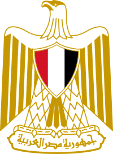 Permanent Mission of Egypt to the United Nations Office, World Trade Organization and other International Organizations in Genevaـــــــ